Zaproszenie – Call for Papers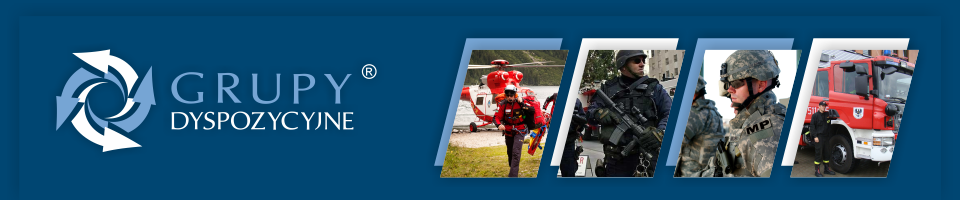 XXVI Międzynarodowa Konferencja Naukowa Grupy dyspozycyjne w systemie współpracy transgranicznej na rzecz bezpieczeństwa (Dispositional groups in the cross-border cooperation system for security)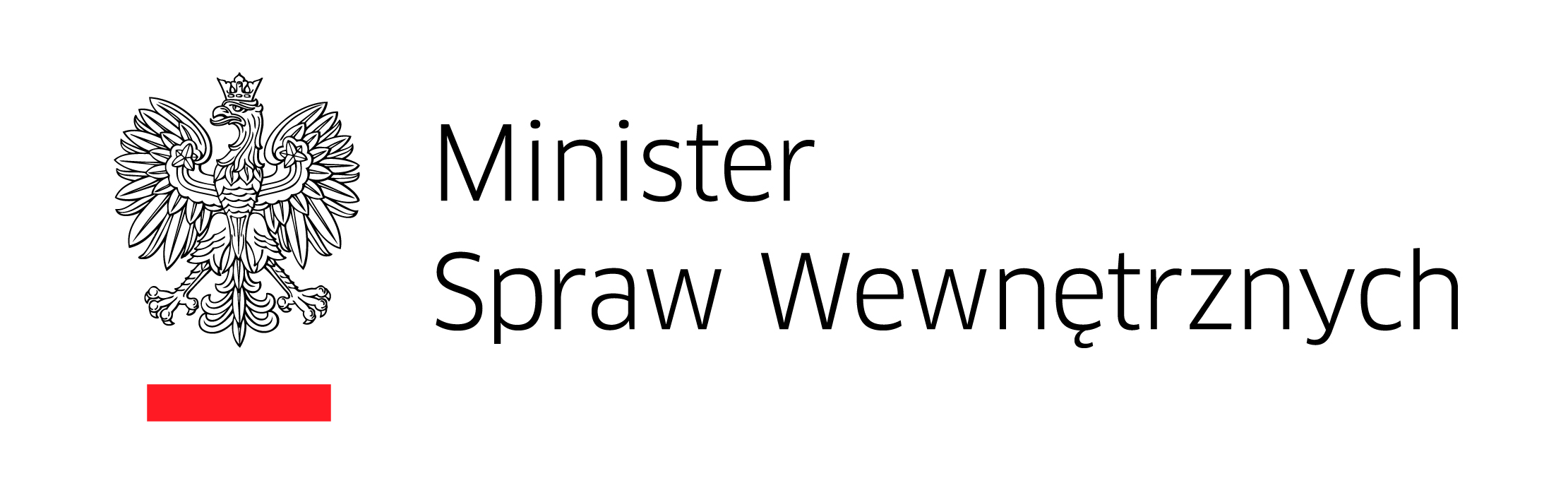 Pod honorowym patronatem Minister Spraw WewnętrznychPani Teresy Piotrowskiej7–8 maja 2015 r. (May 7–8 2015) Hotel Orbita, ul. Wejherowska 34, WrocławOrganizatorzy (Organizers): 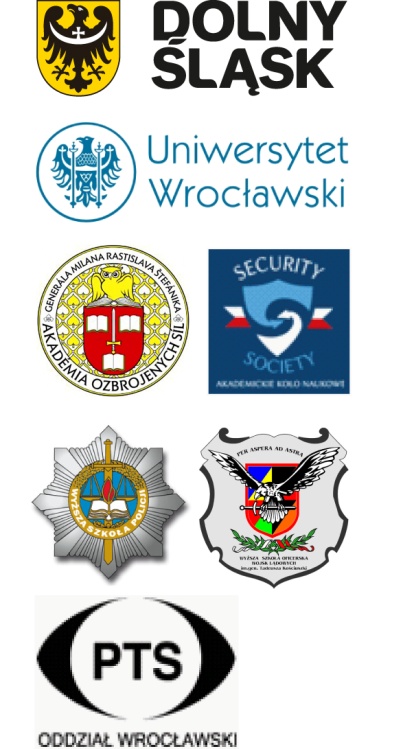 Urząd Marszałkowski Województwa DolnośląskiegoZakład Socjologii Grup Dyspozycyjnych Instytutu Socjologii UWr Współorganizatorzy  (Co-Organizers):Wyższa Szkoła Policji w Szczytnie Zakład Socjologii Edukacji Instytutu Socjologii Uniwersytetu WrocławskiegoWyższa Szkoła Oficerska Wojsk Lądowych we WrocławiuPolskie Towarzystwo Socjologiczne – Oddział WrocławskiPatronat medialny (Media patronage): 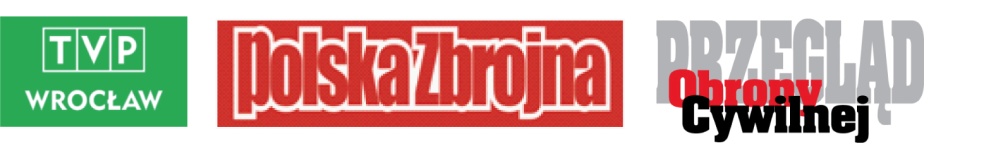 Partnerzy Konferencji (Partners of Conference):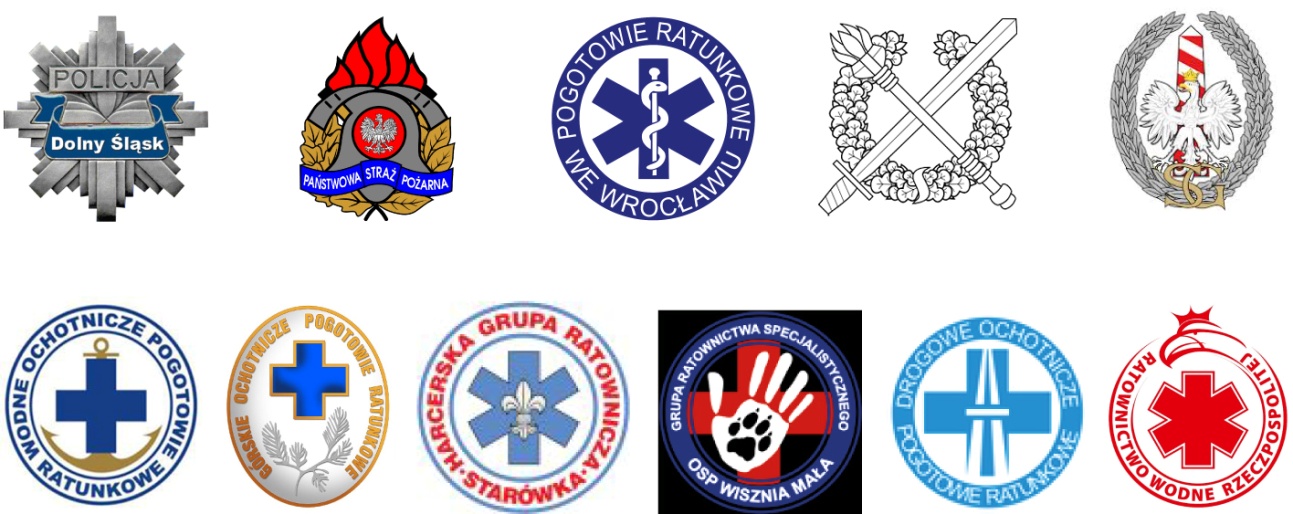 Koncepcja tematyczna KonferencjiJednym z priorytetowych zadań samorządu województwa jest zapewnienie bezpieczeństwa mieszkańcom. Konieczne staje się prowadzenie właściwie ukierunkowanej polityki wspierania bezpieczeństwa wraz z obroną ludności. Jest to możliwe dzięki współpracy wszystkich grup dyspozycyjnych, a dzięki położeniu geograficznemu Dolnego Śląska, podczas konferencji skupimy się na analizie współpracy służb w regionach przygranicznych. Terytorium państwa wyznaczone przez granice geograficzne jest pewną całością o określonej strukturze społeczno-gospodarczej i politycznej, różniącej się od innych tego typu struktur. Podmiotem naszego zainteresowania jest to, w jaki sposób granice kształtują życie społeczne sąsiadujących państw, czyli co dzieje się na ich „styku” w sferze społeczno-gospodarczej i kulturowej. Przedmiotem zainteresowania podczas XXVI Międzynarodowej Konferencji Naukowej będą role grup dyspozycyjnych w systemie współpracy transgranicznej na rzecz bezpieczeństwa, na jego stan mają bowiem wpływ   procesy transcywilizacyjne, w których obrębie ujawniają się procesy transnarodowe, transregionalne, transreligijne i wiele innych.Współpraca regionów pogranicza na rzecz bezpieczeństwa staje się priorytetowym działaniem władz wobec coraz to nowych zagrożeń lokujących się na obszarach transgranicznych. Problem kształtowania bezpieczeństwa w tej przestrzeni współczesnych społeczeństw zależy od współdziałania wielu wyspecjalizowanych struktur, w których funkcjonują grupy dyspozycyjne. Dlatego należy wspierać wspólne dążenia tychże podmiotów do zacieśniania współdziałania na rzecz obrony i ochrony sąsiadujących ze sobą państw.Obszary tematyczne konferencji (The thematic areas of the conference):Rola samorządu województwa w systemie bezpieczeństwa, z uwzględnieniem obrony           cywilnej i obrony ludności, na przykładzie Województwa Dolnośląskiego.Działalność służb i formacji systemu bezpieczeństwa wobec transgranicznych zagrożeń.Projekty transgraniczne w obszarze bezpieczeństwa publicznego.Pogranicza a centra współczesnej Europy w obszarze bezpieczeństwa publicznego.Spójność terytorialna regionów UE w obszarze bezpieczeństwa publicznego.Budowanie europejskiego bezpieczeństwa we współpracy terytorialnej.Wspólne inicjatywy na rzecz bezpieczeństwa.Samorządowa i obywatelska współpraca transgraniczna.Obszary przygraniczne jako rezerwuar coraz to nowych zagrożeń.Zapewnianie bezpieczeństwa na „styku” makroregionów.Zapobieganie wspólnym zagrożeniom i ich usuwanie.Prawne i organizacyjne uwarunkowania współpracy transgranicznej grup dyspozycyjnych.Inne obszary badawcze włączające  się w główny nurt naukowy konferencji.